Thursday 21st January 2021Please remember that learning through play is just as valuable as lesson time. Periods of time are encouraged to be set aside for the children to enjoy learning through play and their choice. Also try not to put too much pressure on yourselves, learning is everywhere.Assemblyhttps://www.stcleerprimary.co.uk/Blog/Heads-BlogPhonics  I am hoping the children are able to all write their first name by now. If not can you, please keep going with this.Today we are going to concentrate on our handwriting I will model the formation of some of the letters and add a writing mat (this has the letter formation rhymes on) to the blog.Can we go through the set 1 sounds and pay extra attention to the a, b. d, g, p, w, k. (Thank you)? The pencil grip we encourage is frog on a log 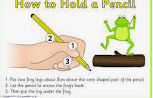 We are looking at letter size, position, pencil pressure and letter formation.A useful site for letter formation https://www.doorwayonline.org.uk/activities/letterformation/PhysicalMr Jones and his lucky diphttps://www.youtube.com/watch?v=4gK2_xTtDXo&feature=shareOutside physicalWhy don’t you go and play your own lucky dip outside? You could use your football, tennis bat and ball, climbing frame, space hopper, swing etc.StoryRobot Rumpushttps://www.youtube.com/watch?v=FtvjA7lrW84MathsLooking at a clockhttps://www.youtube.com/watch?v=HrxZWNu72WIA minute, second and hour songhttps://www.youtube.com/watch?app=desktop&v=gEStq1e1Qrc&fulldescription=1&hl=en&gl=US&client=mv-googledesign your own watch (hand out on the blog.TopicCbeebies are showing space Robots today at 4.50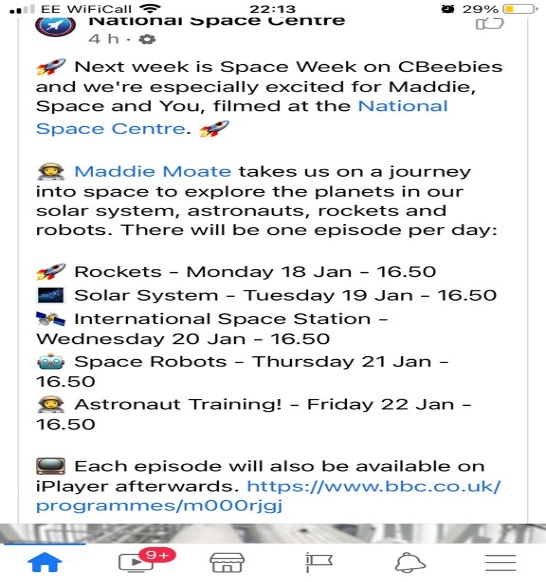 CreativeUsing the recycling bin and junk around the house can you make your own robot?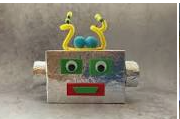 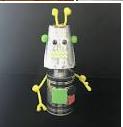 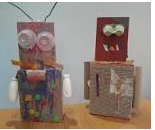 